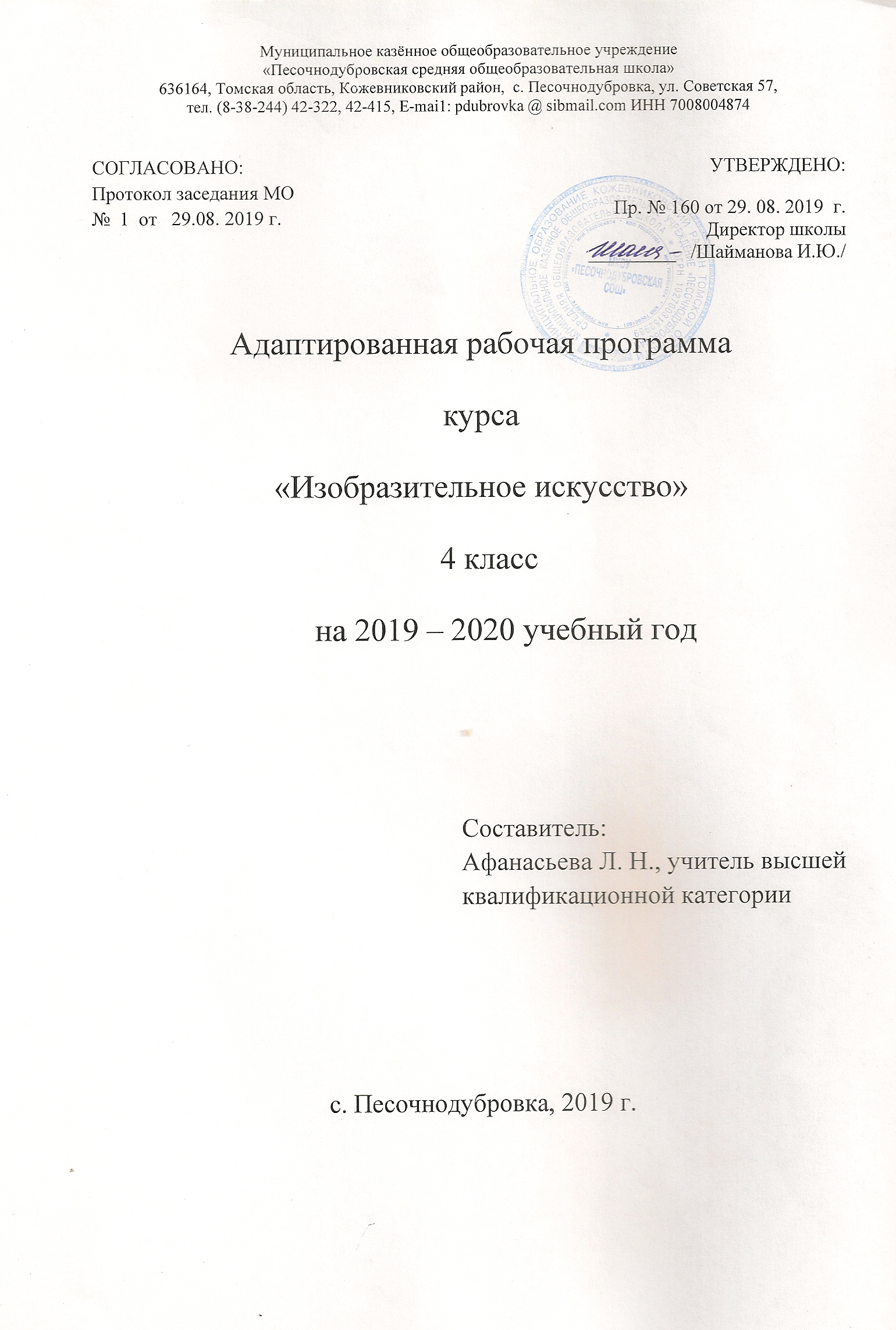 Пояснительная запискаМодифицированная адаптированная рабочая программа по изобразительному искусству вида 7.2 для 4 класса разработана на основе авторской программы Б.М. Неменского «Изобразительное искусство»  рекомендованной Министерством образования и науки Российской Федерации, и в соответствии:с требованиями Федерального государственного образовательного стандарта начального общего   образования;с учётом планируемых результатов начального общего образования и программой формирования универсальных учебных действий у учащихся, отражённых в Адаптированной основной образовательной программе начального общего образования обучающихся с задержкой психического МКОУ «Песочнодубровская СОШ»;с возможностями УМК образовательной системы «Школа России»Изобразительное искусство в начальной школе является базовым предметом. По сравнению с остальными учебными предметами, развивающими рационально-логический тип мышления, изобразительное искусство направлено в основном на формирование эмоционально-образного, художественного типа мышления, что является условием становления интеллектуальной и духовной деятельности растущей личности.Цели курса:воспитание эстетических чувств, интереса к изобразительному искусству; обогащение нравственного опыта, представлений о добре и зле; воспитание нравственных чувств, уважения к культуре народов многонациональной России и других стран; готовность и способность выражать и отстаивать свою общественную позицию в искусстве и через искусство;развитие воображения, желания и умения подходить к любой своей деятельности творчески, способности к восприятию искусства и окружающего мира, умений и навыков сотрудничества в художественной деятельности;освоение первоначальных знаний о пластических искусствах: изобразительных, декоративно-прикладных, архитектуре и дизайне – их роль в жизни человека и общества;овладение элементарной художественной грамотой; формирование художественного кругозора и приобретение опыта работы в различных видах художественно-творческой деятельности, разными художественными материалами; совершенствование эстетического вкуса.Перечисленные цели реализуются в конкретных задачах обучения:совершенствование эмоционально-образного восприятия произведений искусства и окружающего мира;развитие способности видеть проявление художественной культуры в реальной жизни (музеи, архитектура, дизайн, скульптура и др.);формирование навыков работы с различными художественными материалами.Коррекционная работа посредством изодеятельности должна учитывать качественное своеобразие детей, связанное с недоразвитием их познавательной деятельности. Поэтому одна из задач обучения детей с ЗПР - насыщение их рисунков предметным, смысловым содержанием. У таких детей особую роль играет эмоциональная включенность.Этапы:Формирование мотивационно - ориентировочных основ изобразительной деятельности.Формирование основных умений изобразительной деятельности в процессе овладения ребенком способами отражения внешних качеств  предметов.Развитие навыков продуктивной изобразительной деятельности на наглядно-образном уровне (на уровне представления).Творческая изобразительная деятельность на уровне воображения, которая основывается на высокой эмоциональной включенности ребенка в процесс рисования.При коррекционно-педагогической работе средствами изобразительной деятельности у детей необходимо учитывать средующие принципы:- формирование у детей представлений о том, что любое изображение -- это отражение реальных предметов окружающей действительности и социальных явлений;- учет закономерностей развития изобразительной деятельности в норме и учет особенностей становления изобразительной деятельности у детей с различными отклонениями в развитии;- тесная взаимосвязь изобразительной деятельности с различными видами детской деятельности -- предметной, игровой, трудовой и общения;- актуальность социальной направленности изобразительной деятельности при отборе методов, приемов и содержания обучения;- эмоциональная включенность ребенка в процесс создания изображений на всех этапах обучения;- развитие всех сторон речи как составная часть процесса формирования изобразительной деятельности;- процесс созданий изображений немыслим без воспитания у детей эстетической культуры и художественной выразительности.Коррекционные занятия по рисованию способствуют тому, что:у детей формируются навыки наблюдения;совершенствуются приемы обследования изображаемого объекта;дети овладевают специфическим восприятием - умением видеть предмет целостно, в единстве его свойств;формируются полные и точные представления о предметах и явлениях окружающего мира, поскольку изображение предметов требует отчетливого выделения в сознании существенных признаков, касающихся формы, конструкции, величины, положения в пространстве и других параметров;дети не только воспроизводят увиденное, но на основе полученных представлений о предметах, явлениях реального мира создают в рисунке новые оригинальные произведения. Это осуществляется благодаря развитию воображения, основу которого составляет способность оперировать в уме представлениями и преобразовывать их;также развиваются зрительная и двигательная память, поскольку в процессе изобразительной деятельности важно не только уметь воспринимать предметы и работать карандашом и кистью и, но и согласованно воспроизводить рукой то, что увидел глазами;дети учатся изображать предметы, т.е. запечатлевать представления о нем и способе его изображения;на уроках изобразительного искусства у детей в наглядно-практической деятельности совершенствуются все мыслительные операции.Общая характеристика учебного предметаПрограмма создана на основе развития традиций российского художественного образования, внедрения современных инновационных методов и на основе современного понимания требований к результатам обучения. Программа является результатом целостного комплексного проекта, разрабатываемого на основе системной исследовательской и экспериментальной работы. Смысловая и логическая последовательность программы обеспечивает целостность учебного процесса и преемственность этапов обучения.Художественно-эстетическое развитие учащегося рассматривается как важное условие социализации личности, как способ его вхождения в мир человеческой культуры и в то же время как способ самопознания и самоидентификации. Художественное развитие осуществляется в практической, деятельностной форме в процессе художественного творчества каждого ребёнка. Цели художественного образования состоят в развитии эмоционально-нравственного потенциала ребёнка, его души средствами приобщения к художественной культуре как форме духовно-нравственного поиска человечества. Содержание программы учитывает возрастание роли визуального образа как средства познания и коммуникации в современных условиях.Культуросозидающая роль программы состоит также в воспитании гражданственности и патриотизма. Эта задача ни в коей мере не ограничивает связи с культурой разных стран мира, напротив, в основу программы положен принцип «от родного порога в мир общечеловеческой культуры». Россия – часть многообразного и целостного мира. Ребёнок шаг за шагом открывает многообразие культур разных народов и ценностные связи, объединяющие всех людей планеты.Связи искусства с жизнью человека, роль искусства в повседневном его бытии, в жизни общества, значение искусства в развитии каждого ребёнка – главный смысловой стержень программы.Изобразительное искусство как школьная дисциплина имеет интегративный характер, так как она включает в себя основы разных видов визуально-пространственных искусств: живопись, графику, скульптуру, дизайн, архитектуру, народное и декоративно-прикладное искусство, изображение в зрелищных и экранных искусствах. Они изучаются в контексте взаимодействия с другими, то есть временными и синтетическими, искусствами.Систематизирующим методом является выделение трех основных видов художественной деятельности для визуальных пространственных искусств:- изобразительная художественная деятельность;- декоративная художественная деятельность;- конструктивная художественная деятельность.Три способа художественного освоения действительности - изобразительный, декоративный и конструктивный – в начальной школе выступают для детей в качестве хорошо им понятных, интересных и доступных видов художественной деятельности: изображение, украшение, постройка. Постоянное практическое участие школьников в этих трех видах деятельности позволяет систематически приобщать их к миру искусства.При выделении видов художественной деятельности очень важной является задача показать разницу их социальных функций: изображение – это художественное познание мира, выражение своего к нему отношения, эстетического переживания его; конструктивная деятельность – это создание предметно-пространственной среды; декоративная деятельность – это способ организации общения людей, имеющих коммуникативные функции в жизни общества.Необходимо иметь в виду, что в начальной школе три вида художественной деятельности представлены в игровой форме как Братья-Мастера Изображения, Украшения и Постройки. Они помогают вначале структурно членить, а значит, и понимать деятельность искусств в окружающей жизни, более глубоко осознавать искусство.Тематическая цельность и последовательность развития курса помогают обеспечить прозрачные эмоциональные контакты с искусством на каждом этапе обучения. Ребенок поднимается год за годом, урок за уроком по ступенькам познания личных связей со всем миром художественно-эмоциональной культуры.Предмет «Изобразительное искусство» предполагает сотворчество учителя и ученика; диалогичность; четкость поставленных задач и вариативность их решения; освоение традиций художественной культуры и импровизационный поиск личностно значимых смыслов.Основные виды учебной деятельности – практическая художественно-творческая деятельность ученика и восприятие красоты окружающего мира, произведений искусства. Практическая художественно-творческая деятельность (ребенок выступает в роли художника) и деятельность по восприятию искусства (ребенок выступает в роли зрителя, осваивая художественной культуры) имеют творческий характер. Учащиеся осваивают различные художественные материалы (гуашь и акварель, карандаши, мелки, уголь, пастель, пластилин, глина, различные виды бумаги, ткани, природные материалы), инструменты (кисти, стеки, ножницы и т.д.), а также художественные техники (аппликация, коллаж, монотопия, лепка, бумажная пластика и др.).Одна из задач – постоянная смена художественных материалов, овладение их выразительными возможностями. Многообразие видов деятельности стимулирует интерес учеников к предмету, изучению искусства и является необходимым условием формирования личности каждого.Восприятие произведений искусства предполагает развитие специальных навыков, развитие чувств, а также овладение образным языком искусства. Только в единстве восприятия произведений искусства и собственной творческой практической работы происходит формирование образного художественного мышления детей.Особым видом деятельности учащихся является выполнение творческих проектов и компьютерных презентаций. Для этого необходима работа со словарями, использование собственных фотографий, поиск разнообразной художественной информации в Интернете.Программа построена так, чтобы дать школьникам ясные представления о системе взаимодействия искусства с жизнью. Предусматривается широкое привлечение жизненного опыта детей, примеров из окружающей действительности. Работа на основе наблюдения и эстетического переживания окружающей реальности является важным условием освоения детьми программного материала. Стремление к выражению своего отношения к действительности должно служить источником развития образного мышления.Развитие художественно-образного мышления учащихся строится на единстве двух его основ: развитие наблюдательности, т.е. умения вглядываться в явления жизни, и развитие фантазии, т.е.способности на основе развитой наблюдательности строить художественный образ, выражая свое отношение к реальности.Наблюдение и переживание окружающей реальности, а также способность к осознанию своих собственных переживаний, своего внутреннего мира являются важными условиями освоения детьми материала курса. Конечная цель – формирование у ребенка способности видения мира, развития о нем, выражения своего отношения на основе освоения опыта художественной культуры.Тематическая цельность и последовательность развития курса помогают обеспечить прозрачные эмоциональные контакты с искусством на каждом этапе обучения. Ребенок поднимается год за годом, урок за уроком по ступенькам личных связей со всем миром художественно-эмоциональной культуры. Принцип опоры на личный опыт ребенка и расширения, обогащения его освоением культуры выражен в самой структуре программы.Тема 4 класса – «Каждый народ – художник». Дети узнают, почему у разных народов по-разному строятся традиционные жилища, почему такие разные представления о женской и мужской красоте, так отличаются праздники. Но, знакомясь с разнообразием народных культур, дети учатся видеть, как многое их объединяет. Искусство способствует взаимопониманию людей, учит сопереживать и ценить друг друга, а непохожая, иная, красота помогает глубже понять свою родную культуру и ее традиции.Восприятие произведений искусства и практические творческие задания, подчиненные общей задаче, создают условия для глубокого осознания и переживания каждой предложенной темы. Этому способствуют также соответствующая музыка и литература, помогающие детям на уроке воспринимать и создавать заданный образ.Программа «Изобразительное искусство» предусматривает чередование уроков индивидуального практического творчества учащихся и уроков коллективной творческой деятельности.Коллективные формы работы могут быть разными: работа по группам; индивидуально-коллективная работа, когда каждый выполняет свою часть для общего панно или постройки. Совместная творческая деятельность учит детей договариваться, ставить и решать общие задачи, понимать друг друга, с уважением и интересом относиться к работе товарища, а общий положительный результат дает стимул для дальнейшего творчества и уверенность в своих силах. Чаще всего такая работа – это подведение итога какой-то большой темы и возможность более полного и многогранного ее раскрытия, когда усилия каждого, сложенные вместе, дают яркую и целостную картину.Художественная деятельность школьников на уроках находит разнообразные формы выражения: изображение на плоскости и в объеме (с натуры, по памяти, по представлению); декоративная и конструктивная работа; восприятие явлений действительности и произведений искусства; обсуждение работ товарищей, результатов коллективного творчества и индивидуальной работы на уроках; изучение художественного наследия; подбор иллюстративного материала к изучаемым темам; прослушивание музыкальных и литературных произведений (народных, классических, современных).Художественные знания, умения и навыки являются основным средством приобщения к художественной культуре. Средства художественной выразительности – форма, пропорции, пространство, светотональность, цвет, линия, объем, фактура материала, ритм, композиция – осваиваются учащимися на всем протяжении обучения.На уроках вводится игровая драматургия по изучаемой теме, прослеживаются связи с музыкой, литературой, историей, трудом.Систематическое освоение художественного наследия помогает осознавать искусство как духовную летопись человечества, как выражение отношения человека к природе, обществу, поиску истины. На протяжении всего курса обучения школьники знакомятся с выдающимися произведениями архитектуры, скульптуры, живописи, графики, декоративно-прикладного искусства, изучают классическое и народное искусство разных стран и эпох. Огромное значение имеет познание художественной культуры своего народа.Осмысление детских работ с точки зрения их содержания, выразительности, оригинальности активизирует внимание детей, формирует опыт творческого общения.Периодическая организация выставок дает детям возможность заново увидеть и оценить свои работы, ощутить радость успеха. Выполненные на уроках работы учащиеся могут быть использованы как подарки для родных и друзей, могут применяться в оформлении школы.Описание места учебного предметаСодержание учебного предметаОбщая тема: «Каждый народ — художник (изображение, украшение, постройка в творчестве народов Земли)» Целью художественного воспитания и обучения ребенка в 4 классе является формирование представления о многообразии художественных культур народов Земли и о единстве представлений народов о духовной красоте человека. Многообразие культур не случайно — оно всегда выражает глубинные отношения каждого народа с жизнью природы, в среде которой складывается его история. Эти отношения не неподвижны, они живут и развиваются во времени, связаны с влиянием одной культуры на другую — в этом основы своеобразия национальных культур и их взаимосвязь. Разнообразие этих культур создает богатство культуры человечества. Цельность каждой культуры также важнейший элемент содержания, который необходимо ощутить детям. Ребенок сегодня окружен многоликой беспорядочностью явлений культуры, приходящих к нему через средства массовой информации. Здоровое художественное чувство ищет порядка в этом хаосе образов. Каждую культуру поэтому нужно доносить как «целостную художественную личность». Художественные представлениянадо давать как зримые сказки о культурах. Дети по возрасту еще не готовы к историческому мышлению, но им присуще стремление к образному пониманию мира, соотносимому с сознанием, выраженным в народных искусствах. Здесь должна господствовать правда художественного образа. Приобщаясь через уподобление сотворчества и восприятия к истокам культуры своего народа или других народов Земли, дети начинают ощущать себя участниками развития человечества, открывают себе путь к дальнейшему расширению восприимчивости богатств человеческой культуры. Многообразие представлений различных народов о красоте раскрывается в процессе сравнения родной природы, труда, архитектуры, красоты человека с культурой других народов. Учебные задания года предусматривают дальнейшее развитие навыков работы гуашью, пастелью, а также с пластилином и бумагой. Задачи трудового воспитания органично связаны с художественными. В процессе овладения навыками работы с разнообразными материалами дети приходят к пониманию красоты творчества. В 4 классе возрастает значение коллективных работ в учебно-воспитательном процессе. Значительную роль в программе 4 класса играют музыкальные и литературные произведения, позволяющие создать целостное представление о культуре народа. 1. Истоки родного искусства (8 ч) •Пейзаж родной земли Характерные черты, своеобразие родного пейзажа. Изображение пейзажа нашей средней полосы, выявление его особой красоты. •Образ традиционного русского дома (избы) Знакомство с конструкцией избы, значение ее частей. Моделирование из бумаги (или лепка) избы. Индивидуально-коллективная работа. •Украшения деревянных построек и их значение Единство в работе трех Мастеров. Магические представления какпоэтические образы мира. Изба — образ лица человека; окна, очи дома, украшались наличниками, фасад — лобной доской, причелинами. Украшение «деревянных» построек, созданных на прошлом уроке (индивидуально или коллективно). Дополнительно — изображение избы (гуашь, кисти). •Деревня — деревянный мир Знакомство с русской деревянной архитектурой: избы, ворота, амбары, колодцы... Деревянное церковное зодчество. Изображение деревни —коллективное панно или индивидуальная работа. •Образ красоты человека У каждого народа складывается свой образ женской и мужской красоты. Это выражает традиционная народная одежда. Образ мужчины неотделим от его труда. В нем соединены представления о могучей силе и доброте — «добрый молодец». В образе женской красоты всегда выражается способность людей мечтать, стремление преодолеть повседневность. Красота тоже оберег. Женские образы глубоко связаны с образом птицы счастья («лебедушка»). Изображение женских и мужских народных образов индивидуально или для панно. Фигуры вклеивает в панно группа «главного художника». Обратить внимание, что фигуры в детских работах должны быть в движении, не должны напоминать выставку одежды. При наличии дополнительных уроков — изготовление кукол по типу народных тряпичных или лепных фигур для уже созданной «деревни». •Народные праздники Роль праздников в жизни людей. Календарные праздники: осенний праздник урожая, ярмарки и т. д. Праздник — это образ идеальной, счастливой жизни. 2.Древние города нашей Земли (7 ч) Каждый город особенный. У него свое неповторимое лицо, свой характер. Каждый город имеет особую судьбу. Его здания в своем облике запечатлели исторический путь народа, события его жизни. Слово «город» произошло отслов «городить», «огораживать» крепостной стеной. На высоких холмах, отражаясь в реках и озерах, росли города с белизной стен, куполами храмов, перезвоном колоколов. Таких городов больше нигде нет. · Древнерусский город-крепость Изучение конструкций и пропорций крепостных башен городов. Постройка крепостных стен и башен из бумаги или пластилина. · Древние соборы Соборы воплощали красоту, могущество и силу государства. Они являлись архитектурным и смысловым центром города. Это были святыни города, знакомство с архитектурой древнерусского каменного храма. Конструкция, символика храма. «Постройка» древнero собора из бумаги. Коллективная работа. Моделирование всего жилого наполнения города. Завершение «постройки» древнего города. • Древнерусские воины-защитники Изображение древнерусских воинов, княжеской дружины. Одежда иоружие воинов. •Древние города Русской земли Знакомство со своеобразием разных городов — Москвы, Новгорода, Пскова, Владимира, Суздаля и др. Они похожи и непохожи между собой. Изображение разных характеров русских городов. •Узорочье теремов Образы теремной архитектуры. Расписные интерьеры, изразцы. Изображение интерьера палаты — подготовка фона для следующего задания. •Праздничный пир в теремных палатах Коллективное аппликативное панно или индивидуальные изображения пира. 3.Каждый народ — художник (11 ч)Братья-Мастера ведут детей от встречи с корнями родной культуры к осознанию многообразия художественных культур мира. Учитель может выбрать три культуры, чтобы успеть интересно«прожить» их с детьми. Мы предлагаем три культуры в контексте их связей с культурой современного мира: это культура Древней Греции, средневековой (готической) Европы и Японии как пример культуры Востока. Но учитель может взять для изучения, например, Египет, Китай, Индию и т. д. Важно осознание детьми того, что мир художественной жизни на Земле чрезвычайно многолик и через искусство мы приобщаемся к мировосприятию, к душе разных народов, сопереживаем им. Именно это нужно формировать на таких уроках. Художественные культуры мира — это не история искусств этих народов. Это пространственно-предметные миры культуры, в которых выражается душа народа. Есть удобный методический игровой прием, чтобы увидеть целостно образ культуры: путешествие сказочного героя по разным странам (Садко, Синдбад-мореход, Одиссей, аргонавты и т. д.). Каждая культура просматривается по четырем параметрам: природа, характер построек, люди в этой среде и праздники народов как выражение представлений о счастье и красоте жизни. •Образ художественной культуры Древней Греции Древнегреческое понимание красоты человека — мужской и женской— на примере скульптурных произведений Мирона, Поликлета, Фидия (человек является «мерой всех вещей»). Размеры, пропорции, конструкции храмов гармонично соотносились с человеком. Восхищение гармоничным, спортивно развитым человеком — особенность Древней Греции. Изображение фигур олимпийских спортсменов (фигуры в движении) и участников шествия (фигуры в одеждах). Гармония человека с окружающей природой и архитектурой. Представление о дорической («мужественной») и ионической («женственной») ордерных системах как характере пропорций в построении греческого храма. Создание образов греческих храмов (полуобъемные или плоские аппликации) для панно или объемное моделирование из бумаги. Создание панно «Древнегреческие праздники». Это могут быть Олимпийские игры или праздник Великих Панафиней (торжественное шествие в честь красоты; человека, его физического совершенства и силы, которым греки поклонялись). •Образ художественной культуры Японии Характерное для японских художников изображение природы через детали: ветка дерева с птичкой; цветок с бабочкой; трава с кузнечиками, стрекозами; ветка цветущей вишни. Изображение японок в национальной одежде (кимоно) с передачей характерных черт лица, прически, движения, фигуры. Коллективное панно «Праздник цветения сакуры» или «Праздник хризантем». Отдельные фигуры выполняются индивидуально и вклеиваются затем в общее панно. Группа «главного художника» работает над фоном панно. •Образ художественной культуры средневековой Западной Европы Ремесленные цеха были отличительной чертой этих городов. Каждый цех имел свои одежды, свои знаки отличия, гербы, и члены его гордились своим мастерством, своей общностью. Работа над панно «Праздник цехов ремесленников на городской площади» с подготовительными этапами изучения архитектуры, одежды человека и его окружения (предметный мир). •Многообразие художественных культур в мире (обобщение темы) Выставка детских работ. 4.Искусство объединяет народы (8 ч) Последняя тема завершает программу начальной школы, заканчивается первый этап обучения. Педагогу необходимо завершить основные линии осознания искусства ребенком. Темы в течение года раскрывали богатство и разнообразие представлений народов о красоте явлений жизни. Здесь все — и понимание природы, и связь с ней построек, и одежда, и праздники и т. д. Детидолжны были осознать: прекрасно именно то, что человечество столь богато различными художественными культурами и что они не случайно разные. Все народы воспевают материнство Для каждого человека на свете отношение к матери особое. В искусстве разных народов есть тема воспевания материнства, матери, дающей жизнь. Существуют великие произведения искусства на эту тему, понятные всем людям. Дети по представлению изображают мать и дитя, стремясь выразить их единство, ласку, отношение друг к другу. •Все народы воспевают мудрость старости Есть красота внешняя и внутренняя — красота душевной жизни, красота, в которой выражен жизненный опыт, красота связи поколений. Изображение любимого пожилого человека. Главное — стремление выразить его внутренний мир. •Сопереживание — великая тема искусства С древнейших времен искусство стремилось вызвать сопереживание зрителя. Искусство воздействует на наши чувства. Изображение страдания в искусстве. Через искусство художник выражает свое сочувствие страдающим, учит сопереживать чужому горю, чужому страданию. Создание рисунка с драматическим сюжетом, придуманным автором(больное животное, погибшее дерево и т. д.). •Герои, борцы и защитники В борьбе за свободу, справедливость все народы видят проявление духовной красоты. Все народы воспевают своих героев. У каждого народа многие произведения изобразительного искусства, скульптуры, музыки, литературы посвящены этой теме. Героическая тема в искусстве разных народов. Эскиз памятника герою, выбранному автором (ребенком). •Юность и надежды Тема детства, юности в искусстве. Изображение радости детства, мечтыребенка о счастье, подвигах, путешествиях, открытиях. •Искусство народов мира (обобщение темы) Итоговая выставка работ. Обсуждение творческих работ учащихся. Работа с бумагой Приобретение начальных технологических знаний о материалах: бумага (ватман, обойная, тонированная, упаковочная бумага) и картон; об инструментах, материалах и приспособлениях для скрепления (ножницы, шило, циркуль; клей ПВА, проволока, бумажная лента); аппликация; модульное оригами; склеивание; простейшие базовые формы техники оригами; о чтении условных обозначений (загнуть деталь от себя, подравнять); в работе по технологической карте. Овладение начальными трудовыми умениями по обработке бумаги: выбор бумаги (по цвету, фактуре, плотности, текстуре); разметка по образцу, по шаблону, по готовой вспомогательной форме. Выполнение изделий из бумаги с помощью приемов складывания, художественного вырезывания, оригами, аппликации; организация рабочего места; практическая работа по технологической карте; организация выставок творческих работ и экскурсии по ним; коллективная оценка результатов работы. Работа с тканью Приобретение начальных технологических знаний о материалах: ткани из искусственных синтетических и смешанных волокон, их применение; традиционный и современный способы изготовления ткани (прядение, ткачество, декор); о декоре изделий из ткани бисером, пуговицами, лентами, вышивкой. Овладение начальными трудовыми умениями по обработке ткани: конструирование изделий по заданным условиям и собственному замыслу; составление выкройки на основе эскиза, по результатам обмеров, приемы украшения изделия вышивкой, аппликацией из различных материалов; окантовка края изделия на основе изученных ранее способов (по выбору) самостоятельное предварительное планирование работы, организация рабочего места, сотрудничество в трудовом процессе, самоконтроль, самостоятельное выявление дефектов изделия, их устранение; самооценка работы. Работа с пластичными материалами Приобретение начальных технологических знаний о материалах: обобщение знаний о видах пластичных материалов, сравнение их свойств, приемов обработки; об инструментах и приспособлениях: условия применения различных инструментов и приспособлений для обработки пластичных материалов; о способах декора. Работа с разными материалами Приобретение начальных технологических знаний о материалах: медная проволока, свойства проволоки (пластичность, красивый цвет);синтетические упаковочные материалы (сосуды, коробки, баночки из пластика; упаковки для пищевых продуктов, соков); правила техники безопасности; декор цветной бумагой, фольгой, нитками. Овладение начальными трудовыми умениями по обработке проволоки: приемы сгибания проволоки, резания; выполнение спиралей и колечек; соединения с помощью ниток, проволоки; самостоятельное предварительное планирование работы, организация рабочего места, самоконтроль, самостоятельное выявление дефектов изделия, их устранение; самооценка работы.Тематическое планированиеМатериально-техническое обеспечение образовательного процессаВ федеральном базисном учебном плане на изучение предмета отводится: Изобразительное искусство В федеральном базисном учебном плане на изучение предмета отводится: Изобразительное искусство 1час в неделю. в год 1 класс 1 дополнительный класс 33ч 33 ч 2 - 4 классы 34ч ЛИЧНОСТНЫЕ МЕТАПРЕДМЕТНЫЕ ПРЕДМЕТНЫЕ 1) формирование чувства гордости за культуру и искусство Родины, своего народа; 2)формирование уважительного отношения к культуре и искусству других народов нашей страны и мира в целом; 3) понимание особой роли культуры и искусства в жизни общества и каждого отдельного человека; 4)формирование эстетических потребностей, ценностей и чувств; 5)развитие этических чувств, доброжелательности и эмоционально-нравственной отзывчивости, понимания и сопереживания чувствам других людей; 6)овладение навыками коллективной деятельности в процессе совместной творческой работы в команде одноклассников под руководством учителя; 7)развитие умения сотрудничать с товарищами в процессе совместной деятельности; 8)умение обсуждать и анализировать собственную художественную деятельность и работу одноклассников. 1) освоение способов решения проблем творческого и поискового характера; 2)развитие умения сравнивать, анализировать. выделять главное, обобщать; 3)формирование умения понимать причины успеха/неуспеха учебной деятельности и способности конструктивно действовать; 4)освоение начальных форм познавательной и личной рефлексии; 5)овладение умением вести диалог, распределять функции и роли в процессе выполнения творческой коллективной работы; 6)развитие умения строить рационально самостоятельную творческую деятельность, умение организовывать место занятий; 7)использование средств информационных технологий для решения различных учебно-творческих задач, выполнение творческих проектов, отдельных упражнений по живописи, графике, моделированию. 1) сформированность первоначальных представлений о роли изобразительного искусства в жизни человека, его роли в духовно-нравственном развитии человека; 2)развитие эстетических чувств, умение понимать и видеть красивое, дифференцировать красивое от «некрасивого», высказывать оценочные суждения о произведениях искусства, воспитание активного эмоционально-эстетического отношения к произведениям искусства; 3)овладение элементарными практическими умениями и навыками в различных видах художественной деятельности (изобразительной, декоративно-прикладной и народного искусства, скульптуры, дизайна и других); 4)овладение навыками моделирования из бумаги, лепки из пластилина, навыками изображения средствами аппликации и коллажа, умением компоновать на плоскости листа и объема задуманный художественный образ № РАЗДЕЛЫ ТЕМЫ КОЛ-ВО 1 Истоки родного искусства Пейзаж родной земли. Деревня – деревянный мир. Красота человека. Народные праздники (обобщение темы) 8 2 Древние города нашей Земли Родной угол. Древние соборы. Города Русской земли. Древнерусские воины-защитники. Новгород. Псков. Владимир и Суздаль. Москва. Узорочье теремов. Пир в теремных палатах (обобщение темы) 7 3 Каждый народ-художник Страна Восходящего солнца. Образ художественной культуры Японии. Искусство народов гор и степей. Города в пустыне. Древняя Эллада. Европейские города средневековья. Многообразие художественных культур в мире (обобщение темы) 11 4 Искусство объединяет народы Материнство. Мудрость старости. Сопереживание. Герои-защитники. Юность и надежды. Искусство народов мира (обобщение темы) 8 Учебники 1.Б.Неменский. Изобразительное искусство и художественный труд. Программа 4 класс. – М.: «Просвещение», 2010. 